T.C.MANİSA VALİLİĞİİL MİLLİ EĞİTİM MÜDÜRLÜĞÜ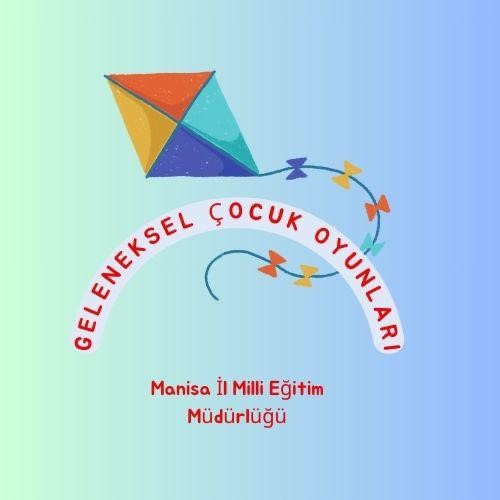 GELENEKSEL ÇOCUK OYUNLARI PROJESİ2023-2024İl Milli Eğitim Müdürlüğü AR-GE BirimiManisa 2023